IMPLEMENTASI STRATEGI THE POWER OF TWO UNTUK MENINGKATKAN HASIL BELAJAR MATA PELAJARAN AQIDAH AKHLAK PADA SISWA KELAS IXaMTS AL-IHKLAS KEC.MOWEWE KAB.KOLAKATIMUR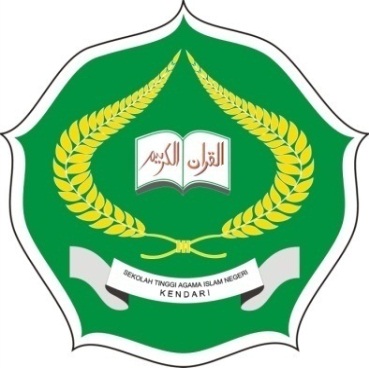 SkripsiIniDiajukanUntukMemenuhiSyarat-SyaratMencapaiGelarSarjanaPendidikan Islam Pada Program StudiPendidikan Agama IslamOLEH :ABDUL BACHTIAR10 01 01 01 082JURUSAN TARBIYAHSEKOLAH TINGGI AGAMA ISLAM NEGERI (STAIN)SULTAN QAIMUDDINKENDARI2014